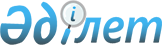 Об утверждении Положения о государственном учреждении "Отдел сельского хозяйства акимата города Аркалыка"
					
			Утративший силу
			
			
		
					Постановление акимата города Аркалыка Костанайской области от 27 марта 2015 года № 105. Зарегистрировано Департаментом юстиции Костанайской области 5 мая 2015 года № 5585. Утратило силу постановлением акимата города Аркалыка Костанайской области от 23 мая 2016 года № 157      Сноска. Утратило силу постановлением акимата города Аркалыка Костанайской области от 23.05.2016 № 157 (вводится в действие со дня его подписания).

      В соответствии  статьи 31 Закона Республики Казахстан от 23 января 2001 года "О местном государственном управлении и самоуправлении в Республике Казахстан",  Указа Президента Республики Казахстан от 29 октября 2012 года № 410 "Об утверждении Типового положения государственного органа Республики Казахстан", акимат города Аркалыка ПОСТАНОВЛЯЕТ:

      1. Утвердить прилагаемое  Положение о государственном учреждении "Отдел сельского хозяйства акимата города Аркалыка".

      2. Государственному учреждению "Отдел сельского хозяйства акимата города Аркалыка" провести государственную регистрацию в органах юстиции в установленные законодательством сроки.

      3. Настоящее постановление вводится в действие по истечении десяти календарных дней после дня его первого официального опубликования.

 ПОЛОЖЕНИЕ
о государственном учреждении
"Отдел сельского хозяйства акимата города Аркалыка"
1. Общие положения      1. Государственное учреждение "Отдел сельского хозяйства акимата города Аркалыка" является государственным органом Республики Казахстан, осуществляющим руководство в сфере сельского хозяйства.

      2. Государственное учреждение "Отдел сельского хозяйства акимата города Аркалыка" не имеет ведомств.

      3. Государственное учреждение "Отдел сельского хозяйства акимата города Аркалыка" осуществляет свою деятельность в соответствии с  Конституцией и законами Республики Казахстан, актами Президента и Правительства Республики Казахстан, иными нормативными правовыми актами, а также настоящим  Положением.

      4. Государственное учреждение "Отдел сельского хозяйства акимата города Аркалыка" является юридическим лицом в организационно-правовой форме государственного учреждения, имеет печать и штамп со своим наименованием на государственном языке, бланки установленного образца, в соответствии с законодательством Республики Казахстан счета в органах казначейства.

      5. Государственное учреждение "Отдел сельского хозяйства акимата города Аркалыка" вступает в гражданско-правовые отношения от собственного имени.

      6. Государственное учреждение "Отдел сельского хозяйства акимата города Аркалыка" имеет право выступать стороной гражданско-правовых отношений от имени государства, если оно уполномочено на это в соответствии с законодательством.

      7. Государственное учреждение "Отдел сельского хозяйства акимата города Аркалыка" по вопросам своей компетенции в установленном законодательством порядке принимает решения, оформляемые приказами руководителя государственного учреждения "Отдел сельского хозяйства акимата города Аркалыка" и другими актами, предусмотренными законодательством Республики Казахстан.

      8. Структура и лимит штатной численности государственного учреждения "Отдел сельского хозяйства акимата города Аркалыка" утверждаются в соответствии с действующим законодательством.

      9. Местонахождение юридического лица: 110300, Республика Казахстан, Костанайская область, город Аркалык, проспект Абая, 29.

      10. Полное наименование государственного органа – государственное учреждение "Отдел сельского хозяйства акимата города Аркалыка".

      11. Настоящее  Положение является учредительным документом государственного учреждения "Отдел сельского хозяйства акимата города Аркалыка".

      12. Финансирование деятельности государственного учреждения "Отдел сельского хозяйства акимата города Аркалыка" осуществляется из местного бюджета.

      13. Государственному учреждению "Отдел сельского хозяйства акимата города Аркалыка" запрещается вступать в договорные отношения с субъектами предпринимательства на предмет выполнения обязанностей, являющихся функциями государственного учреждения "Отдел сельского хозяйства акимата города Аркалыка".

      Если государственному учреждению "Отдел сельского хозяйства акимата города Аркалыка" законодательными актами предоставлено право осуществлять приносящую доходы деятельность, то доходы, полученные от такой деятельности, направляются в доход государственного бюджета.

 2. Миссия, основные задачи, функции,
права и обязанности государственного органа      14. Миссия государственного учреждения "Отдел сельского хозяйства акимата города Аркалыка" заключается в содействии развитию и совершенствованию государственной политики в сфере сельского хозяйства.

      15. Задачи:

      1) Осуществления государственных функций в сфере сельского хозяйства;

      2) Обеспечение эффективной реализации аграрной политики, способствующей достижению высокого уровня конкурентоспособности отраслей в агропромышленном комплексе;

      3) Устойчивое развитие и поддержка перерабатывающих производств;

      4) Содействие экономическому росту сельскохозяйственного производства;

      5) Иные задачи, предусмотренные законодательством Республики Казахстан.

      16. Функции:

      1) осуществляет реализацию государственной политики в области развития агропромышленного комплекса и сельских территорий;

      2) осуществление мер по обеспечению отраслей агропромышленного комплекса специалистами, организация подготовки, переподготовки и повышения квалификации кадров агропромышленного комплекса;

      3) осуществление мониторинга состояния продовольственной безопасности, цен и рынков продукции агропромышленного комплекса;

      4) формирование перечня приоритетных местных бюджетных инвестиционных проектов (программ) по развитию агропромышленного комплекса, социальной и инженерной инфраструктуры сельских территорий, финансируемых за счет бюджетных средств;

      5) создание экономических условий для производства конкурентоспособной сельскохозяйственной продукции и продуктов ее переработки;

      6) содействие привлечению инвестиций и кредитов банков второго уровня в отрасли агропромышленного комплекса;

      7) осуществление государственного контроля в области семеноводства;

      8) осуществление учета апробаторов и семенных экспертов;

      9) создание условий для роста специализированных животноводческих хозяйств;

      10) разработка правил содержания и выпаса сельскохозяйственных животных в населенных пунктах;

      11) развитие племенного животноводства;

      12) ведение селекционной и племенной работы с маточным поголовьем крупного рогатого скота;

      13) учет и регистрация сельскохозяйственной техники, выдача соответствующих документов и государственных регистрационных номерных знаков;

      14) выдача удостоверений на право управления сельскохозяйственной техникой.

      15) проведение ежегодного технического осмотра сельскохозяйственной техники;

      16) регистрация залога сельскохозяйственной техники;

      17) выдача справок об обременении сельскохозяйственной техники.

      18) оказание государственных услуг физическим и юридическим лицам согласно Реестра государственных услуг;

      19) осуществление иных функций в соответствии с законодательством Республики Казахстан;

      17. Права и обязанности:

      1) получать в установленном законодательством порядке (на основании запросов), необходимые информационные материалы от органов статистики, из местных органов государственного управления и других организаций, в пределах своей компетенции;

      2) представлять свои интересы в государственных органах, организациях в соответствии с действующим законодательством Республики Казахстан;

      3) предъявлять иски в суд в случае нарушения законодательства Республики Казахстан в области сельского хозяйства;

      4) осуществляет иные права и обязанности, в соответствие с законодательством Республики Казахстан;

 3. Организация деятельности
государственного органа      18. Руководство государственного учреждения "Отдел сельского хозяйства акимата города Аркалыка" осуществляется руководителем, который несет персональную ответственность за выполнение возложенных на государственное учреждение "Отдел сельского хозяйства акимата города Аркалыка" задач и осуществление им своих функций.

      19. Руководитель государственного учреждения "Отдел сельского хозяйства акимата города Аркалыка" назначается на должность и освобождается от должности в соответствии с законодательством Республики Казахстан.

      20. Руководитель государственного учреждения "Отдел сельского хозяйства акимата города Аркалыка" имеет заместителя, который назначается на должность и освобождается от должности в соответствии с законодательством Республики Казахстан.

      21. Полномочия руководителя государственного учреждения "Отдел сельского хозяйства акимата города Аркалыка":

      1) представляет интересы государственного учреждения во всех организациях и без доверенности действует от имени государственного учреждения;

      2) обладает правом первой подписи финансовых документов, заключает договоры, выдает доверенности;

      3) распределяет и утверждает должностные обязанности между сотрудниками и степень их ответственности, обеспечивает целевое использование бюджетных средств, издает приказы и дает указания, обязательные для всех работников учреждения;

      4) утверждает порядок и планы государственного учреждения по командировкам, стажировкам, обучению сотрудников в учебных центрах и иным видам повышения квалификации сотрудников;

      5) принимает на работу и увольняет сотрудников государственного учреждения, принимает меры поощрения и налагает дисциплинарные взыскания на сотрудников государственного учреждения в соответствии действующего с законодательством Республики Казахстан;

      6) в случаях и пределах, установленных законодательством, распоряжается имуществом;

      7) осуществляет иные полномочия, возложенные на него законодательством, настоящим  Положением и уполномоченным органом.

      Исполнение полномочий руководителя государственного учреждения "Отдел сельского хозяйства акимата города Аркалыка" в период его отсутствия осуществляется лицом, его замещающим в соответствии с действующим законодательством.

 4. Имущество государственного органа      22. Государственное учреждение "Отдел сельского хозяйства акимата города Аркалыка" может иметь на праве оперативного управления обособленное имущество в случаях, предусмотренных законодательством.

      23. Имущество государственного учреждения "Отдел сельского хозяйства акимата города Аркалыка" формируется за счет имущества, переданного ему собственником, а также имущества (включая денежные доходы), приобретенного в результате собственной деятельности и иных источников, не запрещенных законодательством Республики Казахстан.

      24. Имущество, закрепленное за государственным учреждением "Отдел сельского хозяйства акимата города Аркалыка", относится к коммунальной собственности.

      25. Государственное учреждение "Отдел сельского хозяйства акимата города Аркалыка" не вправе самостоятельно отчуждать или иным способом распоряжаться закрепленным за ним имуществом и имуществом, приобретенным за счет средств, выданных ему по плану финансирования, если иное не установлено законодательством.

 5. Реорганизация и упразднение
государственного органа      26. Реорганизация и упразднение государственного учреждения "Отдел сельского хозяйства акимата города Аркалыка" осуществляется в соответствии с законодательством Республики Казахстан.


					© 2012. РГП на ПХВ «Институт законодательства и правовой информации Республики Казахстан» Министерства юстиции Республики Казахстан
				
      Аким города

Г. Бекмухамедов
Утверждено
постановлением акимата
города Аркалыка
от 27 марта 2015 года № 105